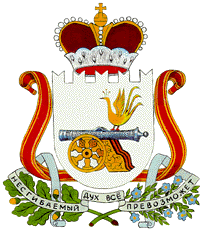                                                     СОВЕТ ДЕПУТАТОВБАРСУКОВСКОГО СЕЛЬСКОГО ПОСЕЛЕНИЯМОНАСТЫРЩИНСКОГО РАЙОНА СМОЛЕНСКОЙ ОБЛАСТИРЕШЕНИЕот  27 декабря 2021 года            № 31       В соответствие с Федеральным законом от 6 октября 2003 года № 131-ФЗ 
«Об общих принципах организации местного самоуправления в Российской Федерации», Федеральным законом от 7 февраля 2011 года № 6-ФЗ «Об общих принципах организации и деятельности контрольно-счетных органов субъектов Российской Федерации и муниципальных образований», Уставом  Барсуковского сельского поселения Монастырщинского района Смоленской области, Совет депутатов  Барсуковского сельского поселения Монастырщинского района Смоленской области                                                                                                                         РЕШИЛ:  1. Утвердить штатную численность Контрольно-ревизионной комиссии Барсуковского сельского поселения Монастырщинского района Смоленской области: - должность муниципальной службы - инспектор Контрольно-ревизионной комиссии Барсуковского сельского поселения Монастырщинского района Смоленской области – 0,035 штатных единиц.    2.    Настоящее решение вступает в силу с 01 января 2022 года.  3.  Опубликовать данное решение в печатном средстве массовой информации «Наш вестник» Барсуковского сельского поселения Монастырщинского района Смоленской области и разместить  на официальном сайте Администрации Барсуковского сельского поселения Монастырщинского района Смоленской области в информационно-телекоммуникационной сети «Интернет»Об  утверждении                  штатной численности Контрольно-ревизионной комиссии     Барсуковского   сельского поселения Монастырщинского     района     Смоленской          области Глава муниципального образованияБарсуковского сельского поселенияМонастырщинского района Смоленской области     Т.В. Попкова